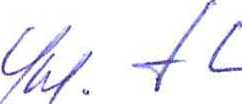 Cl. IIPronajímatel přenechává nájemci nemovitosti uvedené v čl. I do užívání za účelem: - umístění přepravního pásu na kraji komunikace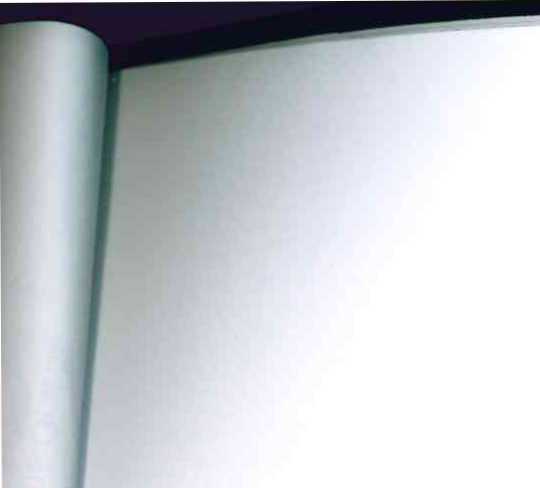 Cl. IIITato smlouva se uzavírá ode dne 30.11.2005 na dobu neurčitou.Právní vztah založený touto smlouvou lze ukončit dohodou nebo písemnou výpovědí.Výpovědní lhůta činí tři měsíce a začíná běžet prvním dnem kalendářního měsíceČI. IVNájemce je povinen platit pronajímateli nájemné .Roční nájemné se stanovuje ve výši 14 760,- Kč (slovy: čtrnácttisícsedmsetšedesát korun českých).Nájemné za období od 30.11.2005 do 30.9.2006 činí 12 334,- Kč.Cl. VNájemné se platí vždy rok dopředu k 1.10. běžného roku.Nájemné bude hrazeno převodem na účet pronajímatele vedený u ÚP PF ČR Opava GEMB,a.s., číslo účtu xxxxxxxxxxxxxxxxxxx, variabilní symbol 243	1	05	22.Zaplacením se rozumí připsání placené částky na účet pronajímatele.Nedodrží-li nájemce lhůtu pro úhradu nájemného, je povinen podle ust. § 517 zákona č.40/1964 Sb., Občanský zákoník, ve znění později platných změn a doplňků, zaplatit pronajímateli úrok z prodlení.Prodlení nájemce s úhradou nájemného delší než 60 dnů se považuje za porušení smlouvy, které zakládá právo pronajímatele od smlouvy odstoupit.Cl. VIužívat předmět nájmu v souladu s účelem nájmu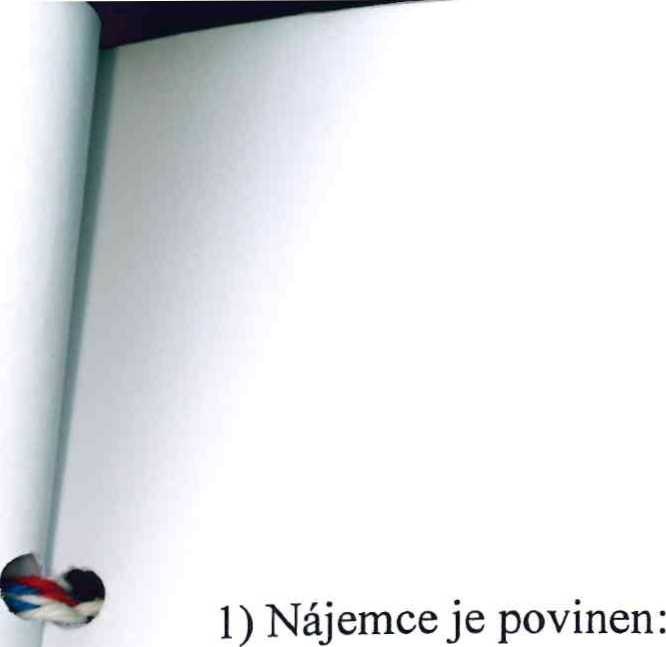 v případě ukončení nájmu uvést předmět nájmu do stavu, ve kterém se nacházel ke dni zahájení nájemního vztahu, pokud se s pronajímatelem nedohodne jinak.2) Nájemce se zavazuje umožnit pronajímateli na jeho žádost vstup na nemovitosti specifikované v Cl. I. a to za účelem kontroly, zda jsou užívány v souladu s touto smlouvou. Den, kdy pronajímatel hodlá provést kontrolu, bude nájemci oznámen písemně alespoň 7 dnů předem. V případě nutné potřeby je pronajímatel oprávněn kontrolu provést i za jeho nepřítomnosti.Cl. VIIDůvodem pro odstoupení od této smlouvy ze strany pronajímatele je:užívání předmětu nájmu v rozporu s účelem této smlouvy.prodlení s platbou nájemného.Cl. VIIINájemce bere na vědomí, a je srozuměn s tím, že nemovitosti, které jsou předmětem nájmu dle této smlouvy, mohou být Pozemkovým fondem ČR převedeny na třetí osoby v souladu s jeho dispozičním oprávněním.Čl. IXSmluvní strany se dohodly, že jakékoliv změny a doplňky této smlouvy jsou možné pouze písemnou formou na základě dohody účastníků smlouvy.C1.XTato smlouva je vyhotovena ve čtyřech stejnopisech, z nichž každý má platnost originálu. Jeden stejnopis přebírá nájemce a ostatní jsou určeny pro pronajímatele.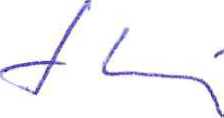 Cl. XITato smlouva nabývá účinnosti dnem 30.11.2005.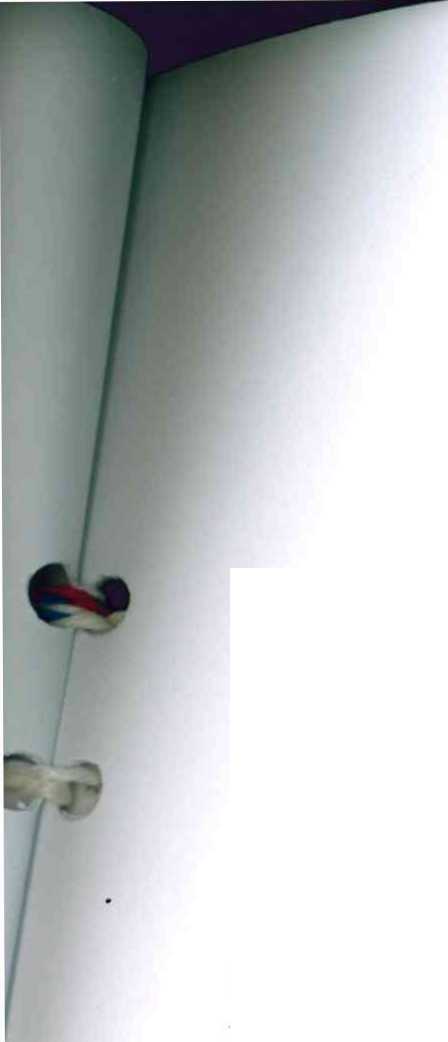 Cl. XIIÚčastníci smlouvy po jejím přečtení prohlašují, že s jejím obsahem souhlasí, a že tato smlouva je shodným projevem jejich vážné a svobodné vůle a na důkaz toho připojují své podpisy.V Opavě dne 15.11.2005 Vyhotovil: Ing. Sklenářová Ingrid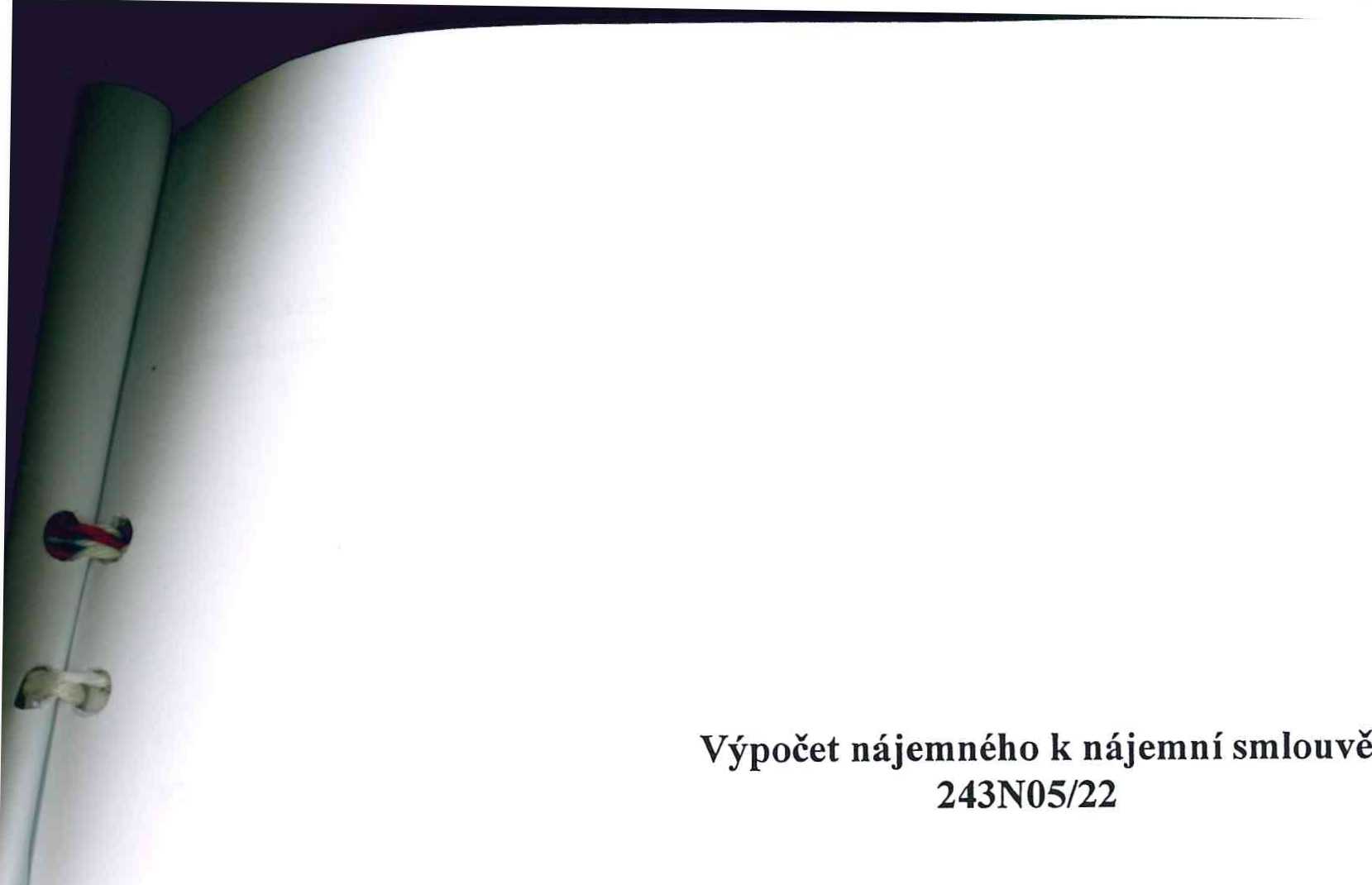 # Celková výměra pronajatých pozemků
Sazba dohodou 15,-Kč/m2/rokRoční nájemnéNájemné za období od 30.11.2005 do 30.9.2006 Počet KD	305Nájemné za období	12 333,69 KčRoční nájemné činí 14 760,- Kč.Nájemné za období od 30.11.2005 do 30.9.2006 činí 12 334,- Kč.V Opavě dne 15.11.2005 Vyhotovil; Ing. Sklenářová Ingrid